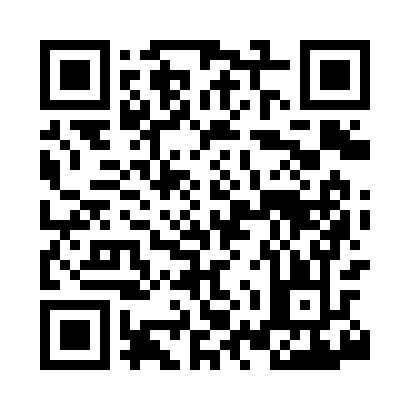 Prayer times for Bruceton Mills, West Virginia, USAMon 1 Jul 2024 - Wed 31 Jul 2024High Latitude Method: Angle Based RulePrayer Calculation Method: Islamic Society of North AmericaAsar Calculation Method: ShafiPrayer times provided by https://www.salahtimes.comDateDayFajrSunriseDhuhrAsrMaghribIsha1Mon4:195:551:235:208:5010:262Tue4:205:551:235:208:5010:263Wed4:205:561:235:218:5010:254Thu4:215:561:235:218:5010:255Fri4:225:571:235:218:4910:246Sat4:235:581:235:218:4910:247Sun4:245:581:245:218:4910:238Mon4:245:591:245:218:4810:239Tue4:256:001:245:218:4810:2210Wed4:266:001:245:218:4810:2111Thu4:276:011:245:218:4710:2112Fri4:286:021:245:218:4710:2013Sat4:296:021:245:218:4610:1914Sun4:306:031:255:218:4610:1815Mon4:316:041:255:218:4510:1716Tue4:326:051:255:218:4410:1617Wed4:346:051:255:218:4410:1618Thu4:356:061:255:218:4310:1519Fri4:366:071:255:218:4210:1420Sat4:376:081:255:218:4210:1221Sun4:386:091:255:208:4110:1122Mon4:396:101:255:208:4010:1023Tue4:416:101:255:208:3910:0924Wed4:426:111:255:208:3910:0825Thu4:436:121:255:208:3810:0726Fri4:446:131:255:198:3710:0527Sat4:456:141:255:198:3610:0428Sun4:476:151:255:198:3510:0329Mon4:486:161:255:198:3410:0130Tue4:496:171:255:188:3310:0031Wed4:506:171:255:188:329:59